Name ________________________________________________		Date _______________________Algebra 2 Advanced – Assignment 2-33-13	Simplify each of the following expressions.a.	(3x2yz4)2			b.	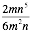 c.	(pq2)(p3q5)			d.	()33-14	Without using a calculator, perform each operation indicated in the expressions below.a.	 -  		b.	 - 		c.  ()()		d. ()()3-15	Sketch the shape of the graph of the function of y = bx given each of the following values of b.b is a number larger than 1.b is a number between 0 and 1.b is equal to 1.3-16	Find rules for each of the following sequences:108, 120, 132, . . .			b.	 . . .c.	   3741, 3702, 3663, . . .		d.	117, 23.4, 4.68, . . .